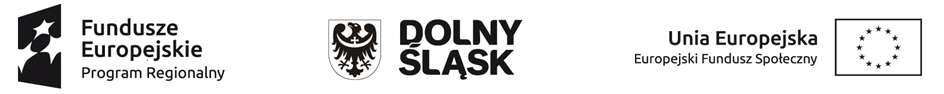 ZAŁĄCZNIK NR 8do Specyfikacji Warunków Zamówienia(nr sprawy: 15/TP/CKZ/2021)WYKAZ OSÓBSKIEROWANYCH PRZEZ WYKONAWCĘ DO REALIZACJI ZAMÓWIENIA PUBLICZNEGOUsługa organizacji i realizacji  szkolenia w formie praktycznego warsztatu dla nauczycieli doradców zawodowych szkół podstawowych  i ponadpodstawowych gminy Wrocław i gminy Czernica  z wykorzystaniem narzędzia The Coaching Maps  (nr sprawy: 15/TP/CKZ/2021)w projekcie „Klucz do przyszłości – program rozwoju kompetencji kluczowych w szkołach podstawowych i ponadpodstawowych Gminy Wrocław i Gminy Czernica”Nazwa i adres Wykonawcy:..........................................................................................................................................................* Podać podstawę do dysponowania: dysponowanie bezpośrednie lub pośrednie- przy dysponowaniu bezpośrednim istnieje bezpośredni stosunek prawny pomiędzy Wykonawcą a osobą (osobami), na dysponowanie której/ (których) Wykonawca się powołuje, np. umowa o pracę, umowa o dzieło, umowa o świadczenie usług umową przedwstępną, samozatrudnienie się osoby fizycznej prowadzącej działalność gospodarczą,- przy dysponowaniu pośrednim osobą (osobami) Wykonawca powołuje się na osobę (osoby) zdolne do wykonania zamówienia, którymi dysponują inne podmioty. W takim przypadku tytułem prawnym do powołania się przez Wykonawcę na dysponowanie osobą zdolną do wykonania zamówienia jest stosowne zobowiązanie podmiotu trzeciegoLp Imię i nazwisko Zakres wykonywanych czynności  Doświadczenie zawodowe (wykazać doświadczenie zawodowe zgodnie z wymaganiami wskazanymi w rozdz. VII  ust. 2 pkt 4 lit. a  swz  - W TYM NALEŻY WSKAZAĆ ILOŚC ZREALIZOWANYCH GODZIN SZKOLENIAInformacja o podstawie dysponowania  wymienioną osobą przez Wykonawcę*1.2.3.4.5.bezpośrednie*pośrednie na podstawie* ………………..................., dnia .................................................... (upoważniony przedstawiciel Wykonawcy (Wykonawca)